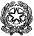 Istituto Comprensivo Maddalena – Bertani Salita Battistine, 12 - 16125 GenovaC.M. GEIC854002 - C.F. 95160050100 - Tel. 010/8391792 - Fax 010/8399112 e-mail:geic854002@istruzione.itProt. n.3800/14 A Genova, 14/07/2016Ai Docenti dell'IstitutoAi Docenti di altri IstitutiAgli Esperti di Enti pubbliciAi Docenti ed esperti esterni interessati                                     		   All'AlboOggetto: bando per il conferimento di incarichi per attività e insegnamenti curricolari nella scuola primaria nell’area musicale, artistica e motoria/sportivaIL DIRIGENTE SCOLASTICO VISTO   il Piano dell'Offerta Formativa;VISTI     il D.I. n. 44 del 1.02.2001 e in particolare gli articoli 32, 33 e 40; VISTO   il Regolamento d'istituto;CONSIDERATO che si rende necessario procedere all'individuazione di esperti / persone fisiche cui conferire contratti di prestazione d'opera per l'arricchimento dell'offerta formativa;RENDE NOTO che è aperta la selezione per il conferimento di incarichi per prestazioni professionali non continuative.Questa istituzione scolastica intende conferire per l'anno scolastico 2016/17, gli incarichi sotto indicati, mediante contratti di prestazione d'opera e previa valutazione per il reclutamento degli esperti da utilizzare per la realizzazione delle seguenti attività di ampliamento dell'offerta formativa destinata ad alunni delle scuole primarie.N.B.: I LIMITI TEMPORALI INDICATI POTREBBERO SUBIRE VARIAZIONI.Periodo di svolgimento delle attività: ottobre 2016 - Giugno 2017Possono presentare domanda:I docenti, interni alla PA, in possesso di documentati titoli, con contratto di lavoro in essere, a tempo indeterminato e determinato fino 31/8/2015 o al termine delle attività didattiche, in servizio nell'Istituto o in altri Istituti;Esperti interni alla PA;Docenti ed Esperti esterni alla PA, in possesso di documentati titoli ed esperienze pregresse corrispondenti ai requisiti richiesti.La domanda dovrà essere presentata utilizzando il modello allegato (mod. A) indirizzata al Dirigente Scolastico e dovrà pervenire entro le ore 12 del 27/07/2016 secondo le seguenti modalità:per posta al seguente indirizzo: Istituto Comprensivo Maddalena - Bertani – salita Battistine, 12 – 16125 Genova (Attenzione: NON farà fede la data del timbro postale);a mezzo PEC al seguente indirizzo e-mail: geic854002@pec.istruzione.it;con consegna diretta alla segreteria- protocollo dal lunedì al venerdì  dalle 9,00 alle 12,00L'istituto non assume alcuna responsabilità per la dispersione di comunicazione dipendente da inesattezze nell'indicazione del recapito da parte del richiedente oppure per eventuali disguidi postali o comunque imputabili a fatti terzi, a caso fortuito o di forza maggiore.I candidati, ai sensi della normativa vigente, devono essere in possesso di adeguati e comprovati titoli culturali, artistici e didattici, da specificare nel modello A allegato.Saranno escluse dalla valutazione le domande:pervenute fuori termine;pervenute con modalità diverse da quelle indicate;sprovviste della firma del candidato;sprovviste della fotocopia del documento di identità;sprovviste di curriculum vitae.Per l'ammissione alla selezione per il conferimento dell'incarico occorre:essere cittadino italiano o di uno degli Stati membri dell'Unione Europea;godere dei diritti civili e politici;non aver riportato condanne penali e non essere destinatario di provvedimenti che riguardano
l'applicazione di misure di prevenzione, di decisioni civili e di provvedimenti amministrativi iscritti
nel casellario giudiziale;non essere sottoposto a procedimenti penali.La valutazione delle domande sarà effettuata da un'apposita commissione, presieduta dal Dirigente scolastico, o suo vicario, che procederà alla procedura comparativa entro il 05 agosto2016 utilizzando i seguenti criteri:Per i Lotti: insegnamento di strumento	   - potenziamento attività musicali;1. Titoli di studio e di formazione: Titolo di accesso (massimo 5,5 punti):punti da 1 a un massimo di 5,5 per il diploma di Conservatorio; specifico per lo strumento richiesto:
votazione da 6/10 a 6.9/10: punti 1votazione da 7/10 a 7.9/10: punti 2votazione da 8/10 a 8.9/10: punti 3votazione da 9/10 a 9.9/10: punti 4votazione 10/10: punti 5votazione 10/10 con lode: punti 5,5(per valutazioni in centesimi o cento-decimi vale la proporzionalità con la tabella in decimi)2. Altri titoli (massimo 2 punti)punti 1 per ogni ulteriore Diploma di Laurea o di Conservatorio o per Dottorato di ricercapunti 0,25 per ogni corso di perfezionamento o master in campo musicalepunti 1 per ogni abilitazione all’insegnamento nel campo musicale3. Competenze nel settore musicale (massimo 5 punti):-	punti 1 per ogni tipo di attività esercitata fra le seguenti: attività di professore di orchestra,
insegnamento musicale in Università o in Conservatorio, attività concertistica, pubblicazioni musicali,
direzione artistica di manifestazioni musicali.4.Titoli di servizio Esperienza in ambito scolastico (massimo 5 punti):punti 1 per ogni anno di insegnamento (ruolo o incarico annuale o supplenze superiori a 180 giorni
nello stesso anno scolastico) di Musica o Strumento Musicale nella scuola secondaria di I o di II grado;punti 0,50 per ogni anno di insegnamento (incarico annuale o supplenze superiori a 180 giorni nello
stesso anno scolastico) di altre discipline in qualsiasi ordine e grado di scuola;punti 0,25 per ogni incarico di insegnamento in corso curricolare o extracurricolare di ambito musicale in scuole pubbliche5. Minor prezzo presentato(2 punti per il prezzo base d’asta a classe: 3 punti per il prezzo inferiore)6. Coerenza col livello scolastico e validità didattica del progetto (massimo 5 punti; minimo 2 punti)(a insindacabile giudizio della commissione)Per il Lotto: potenziamento attività artistiche1.Titoli di studio e di formazione:Titolo di accesso alla docenza  (massimo 4 punti):- punti 3 per laurea o specializzazione superiore in materie artistiche- punti 1 per diploma di Liceo Artistico
2. Altri titoli (massimo 2 punti)punti 1 per ogni ulteriore Diploma di Laurea o per Dottorato di ricercapunti 0,25 per ogni corso di perfezionamento o master in campo artisticopunti 1 per ogni abilitazione all’insegnamento nel campo artistico3. Competenze nel settore artistico (massimo 5 punti):-punti 1 per ogni tipo di attività di formazione o attività condotta in campo artistico4.Titoli di servizio Esperienza in ambito scolastico (massimo 5 punti):-punti 1 per ogni anno di insegnamento (ruolo o incarico annuale o supplenze superiori a 180 giorni
nello stesso anno scolastico) di Educazione artistica nella scuola secondaria di I o di II grado;-punti 0,50 per ogni anno di insegnamento (incarico annuale o supplenze superiori a 180 giorni nello
stesso anno scolastico) di altre discipline in qualsiasi ordine e grado di scuola;-punti 0,25 per ogni incarico di insegnamento in corso curricolare o extracurricolare di ambito artistico in scuole pubbliche5. Minor prezzo presentato(2 punti per il prezzo base d’asta a classe: 3 punti per il prezzo inferiore)6. Coerenza col livello scolastico e validità didattica del progetto (massimo 5 punti; minimo 2 punti)(a insindacabile giudizio della commissione)Per il Lotto: potenziamento attività motorie e attività sportive1. Titoli di studio e di formazione: Titolo di accesso alla docenza (5,5 punti): Laurea in Scienze Motorie (per l’attività motoria)
2. Altri titoli (massimo 2 punti)punti 1 per ogni ulteriore Diploma di Laurea o per Dottorato di ricercapunti 0,25 per ogni corso di perfezionamento o master in campo sportivopunti 1 per ogni abilitazione all’insegnamento nel suddetto campo 3. Competenze nel settore (massimo 5 punti):-punti 1 per ogni tipo di formazione o attività condotta nel suddetto campo4. Titoli di servizio Esperienza in ambito scolastico (massimo 5 punti):punti 1 per ogni anno di insegnamento (ruolo o incarico annuale o supplenze superiori a 180 giorni
nello stesso anno scolastico) di Educazione Fisica  nella scuola secondaria di I o di II grado;punti 0,50 per ogni anno di insegnamento (incarico annuale o supplenze superiori a 180 giorni nello
stesso anno scolastico) di altre discipline in qualsiasi ordine e grado di scuola;punti 0,25 per ogni incarico di insegnamento in corso curricolare ed extracurricolare di ambito sportivo in scuole pubbliche.5. Minor prezzo presentato(2 punti per il prezzo base d’asta a classe: 3 punti per il prezzo inferiore)6. Coerenza col livello scolastico e validità didattica del progetto (massimo 5 punti; minimo 2 punti)(a insindacabile giudizio della commissione)Le domande pervenute saranno valutate in base alle seguenti priorità, nell'ambito di ognuna delle quali saranno applicati i criteri di cui sopra:personale interno dell’Istituto;personale esterno all’Istituto ma appartenente ad altra istituzione scolastica;personale esterno alle istituzioni scolastiche statali, ma appartenente ad altri enti pubblici;esperti esterni alla PA.Valutata l'idoneità degli esperti, l'Istituto si riserva di procedere al conferimento dell'incarico anche in presenza di una sola domanda pervenuta, se pienamente rispondente alle esigenze progettuali. Gli aspiranti dipendenti di altri Istituti scolastici o da altra pubblica amministrazione dovranno essere autorizzati dall'Ente di appartenenza e la stipulazione del contratto sarà subordinata al rilascio di detta autorizzazione.L'Istituzione scolastica si riserva di non procedere all'affidamento degli incarichi in caso di mancata attivazione dei corsi previsti per insufficiente numero di adesioni o di aumentare il numero degli esperti in relazione alla disponibilità e compatibilità degli orari.Il Dirigente Scolastico, in base alle prerogative affidategli dalla normativa, sottoscrive il contratto con gli esperti. L'entità massima del compenso è quella prevista dal progetto e/o dalle normative in vigore. Il compenso spettante sarà erogato al termine della prestazione previa presentazione della relazione finale e della dichiarazione con la attestazione delle ore effettivamente prestate.Sull’importo complessivo l’Istituto tratterrà il 5%.Ai sensi dell'art. 10 comma 1 della legge 31 ottobre 1996 n. 675 e in seguito specificato dall'art. 13 delDLgs 196 del 2003 (Codice sulla Privacy), i dati personali forniti dal candidato saranno raccolti pressol'Istituzione Scolastica   per le finalità di gestione della selezione e potranno essere trattati anche in forma automatizzata e comunque in ottemperanza alle norme vigenti. La presentazione della domanda da parte del candidato implica il consenso al trattamento dei propri dati personali, compresi gli eventuali dati sensibili, a cura del personale assegnato all'Ufficio, preposto alla conservazione delle domande ed all'utilizzo delle stesse per lo svolgimento della procedura di selezione.Titolare del trattamento dei dati:Istituto Comprensivo Maddalena - Bertani, legalmente rappresentato dal Dirigente Scolastico.Responsabile del trattamento dei dati:Direttore dei Servizi Generali e Amministrativi dell'Istituto Comprensivo Maddalena - Bertani.Il presente bando è pubblicato all'Albo dell'Istituto.                                            f.to Il Dirigente ScolasticoDott.ssa Michela CasaretoFirma autografa sostituita a mezzo stampa ai sensi dell’art.3 – comma 2 D.L. n.39/1993Modello ADOMANDA DI PARTECIPAZIONEDICHIARAZIONE SOSTITUTIVA DI CERTIFICAZIONE(art. 46 DPR 445/2000)Al Dirigente Scolastico Dell'Istituto Comprensivo Maddalena - BertaniIl/la sottoscritto/a ____________________________________        codice fiscale_____________________________nato/a a	ilresidente a 	 via	n°tel	 fax  	 cell	E-mail 	in qualità di :docente a tempo indeterminato in servizio presso codesto istitutodocente in servizio presso _________________________________________________________________dipendente di altro ente pubblico presso __________________________________________lavoratore autonomo con partita iva n° ______________________________________________________altro : ______________________________________________________________________________________ 	DICHIARAdi essere disponibile ad assumere l'incarico di cui al presente bando per le seguenti attività:insegnamento di strumento (indicare il tipo)___________________________________________potenziamento attività musicaliattività artistichepotenziamento attività  motorie e attività sportivealle condizioni e nei termini previste dallo stesso.di essere cittadino/a italiano/a secondo le risultanze del Comune di _______________________________di essere in possesso della cittadinanza di uno degli Stati membri dell'Unione Europea di godere dei diritti politici ;di essere in possesso del numero di Codice Fiscale: __________________________________________non aver riportato condanne penali e di non essere destinatario di provvedimenti che riguardano l'applicazione di misure    di    prevenzione,    di    decisioni    civili    e    di    provvedimenti    amministrativi    iscritti    nel    casellario giudiziale ai sensi della vigente normativa;di non essere a conoscenza di essere sottoposto a procedimenti penali.Di essere in possesso dei seguenti titoli di studio e/o professionale posseduto in riferimento alle competenze richieste per la tipologia progettuale (indicare denominazione esatta, luogo e data del conseguimento e voto)Di essere in possesso dei seguenti titoli culturali, didattici, artistici, specializzazioni e ogni altra competenza certificata utile agli effetti dell’attribuzione dell' incarico oggetto di selezioneDi possedere le seguenti competenze nel settore musicale/artistico/sportivoDi avere maturato le seguenti esperienze in ambito scolastico:Di avere effettuato le seguenti attività presso codesta o altra Istituzione scolastica:Data		FIRMA	ALLEGARE: PROGETTO DIDATTICO CON DEFINIZIONE ECONOMICACURRICULUM VITAEFOTOCOPIA DOCUMENTO D'IDENTITA’ VALIDOAVVERTENZE:Ai sensi dell'art. 76 DPR n. 445/2000, le dichiarazioni mendaci, le falsità negli atti e l'uso di atti falsi, sono puniti ai sensi del Codice Penale e delle leggi in materia. Ai sensi dell' art. 75 DPR n. 445/2000, se a seguito di controllo emerga la non veridicità del contenuto della dichiarazione, il dichiarante decade dai benefici eventualmente prodotti dal provvedimento emanato sulla base della dichiarazione non veritiera.ATTIVITA'NUMERO ORE Costo massimo  a carico famiglie ad alunnoCHITARRA – TASTIERA - FLAUTO1 ora settimanale per almeno 15 settimane€ 35,00 (per 15 lezioni)€ 45,00 (per 20 lezioni)POTENZIAMENTO ATTIVITA’ MUSICALI 1 ora settimanale per almeno 15 settimane€ 15,00ATTIVITA’  ARTISTICHE120 minuti  settimanali per almeno 15 incontri€ 15,00POTENZIAMENTO ATTIVITA’  MOTORIE e  ATTIVITA’ SPORTIVE1 ora settimanale per almeno 20 settimane€ 15,00